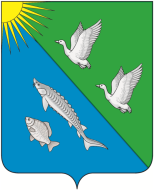 СОВЕТ ДЕПУТАТОВСЕЛЬСКОГО ПОСЕЛЕНИЯ ЛЯМИНАСургутского районаХанты – Мансийского автономного округа – ЮгрыРЕШЕНИЕО внесении изменений в решение Совета депутатов сельского поселения Лямина от 28.05.2015 № 76В целях приведения нормативного правового акта в соответствии с действующим законодательством,Совет депутатов сельского поселения Лямина решил:1. Внести в приложение к решению Совета депутатов сельского поселения Лямина от 28.05.2015 № 76 «Об утверждении порядка и условий предоставления дополнительных гарантий лицу, замещающему муниципальную должность на постоянной основе в сельском поселении Лямина» (с изменениями от 22.03.2016 № 104, от 05.08.2016 № 134) следующие изменения:1.1. Подпункт 2.2 пункта 2 изложить в новой редакции:«2.2. Ежегодная единовременная выплата на оздоровление в размере 30 тысяч рублей, а также ежегодная единовременная выплата на оздоровление его несовершеннолетних детей в размере 10 тысяч рублей на каждого ребенка. Указанные выплаты производятся при уходе лица, замещающего муниципальную должность, в ежегодный оплачиваемый отпуск.Для осуществления указанной выплаты на ребенка лица, замещающего муниципальную должность, наряду с заявлением предоставляется копия свидетельства о рождении ребенка.Основанием для указанной выплаты является соответствующее распоряжение администрации сельского поселения Лямина.».	2. Обнародовать настоящее решение и разместить на официальном сайте сельского поселения Лямина.3. Настоящее решение вступает в силу со дня его обнародования распространяется на правоотношения, возникшие с 01.01.2023 года. 4. Контроль за выполнением настоящего решения возложить на главу сельского поселения Лямина.И.п. главы сельского поселения          Лямина                                                                                                       Э.Г. Коровина «07» июля 2023 года                                                                                                                    № 35с.п. Лямина